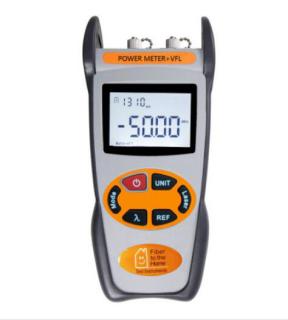 Power meter +VFL S403FeaturesPower meter and VFL integrated in one unit, this tester allows to perform both optical power/loss measurements and fiber faults tracing visually.S403 power meter + VFL is an ideal tester used in quickly mechanical splicing and FTTx networks.Specifications​TypeS403Operating wavelength(Power Meter Module)1310, 1490, 1550, 850, 1300, 1625Detector TypeInGaAsOutput power (VFL module)1mw (according to the customer’s requirements)Power Measurement Range-70~+6dBmUncertainty±0.5dBResolution0.01Operation Temperature-10~+60 ℃Storage Temperature-25~+70 ℃Auto-off functionYes, Auto-off after 10minutes idle timeBattery Life @ OPM240 hoursBattery Life @ VFL60 hours (1mw)Power Supply3pcs AA BatteriesWeight(g)285Size(mm)200 X90 X50